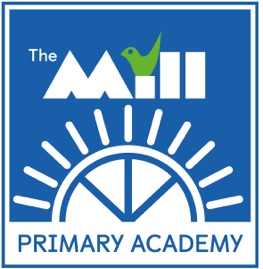 www.themill-tkat.org Year 6 - Term 1 - Homework MedleyChoose your homework from the menu below:The Peri-ometer suggests the difficulty or challenge the homework may offer. You are expected to complete at least one task each week.You should attempt at least one ‘EXTRA HOT’ task!WritingWhat is the top tourist attraction in the USA?  Write a persuasive argument why you might/might not visit.Research and WritingIdentify and research the largest state of America.  Research and WritingInvestigate and write about a former US presidentArt and ResearchDraw a picture of the American Flag and explain; Why the US flag looks the way it does and what does each part represent? Has it always been the same?ResearchWritingWhat is your favourite US TV programme? Write an argument why.Research and DesignCreate a word search which includes each of the 50 states of the USA.ResearchResearch a famous American.   Create a biography about them.Art and DesignCreate a poster advertising one of Hastings’ popular attractions.Homework is set every Friday and is expected to be returned by the following Wednesday. Along with this Homework Medley you will be expected to practice and learn your weekly spellings and timetables and complete the maths tasks specific to that week’s learning.